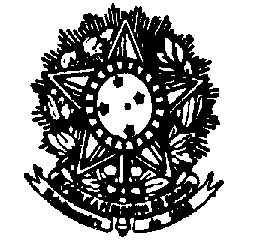 SERVIÇO PÚBLICO FEDERALMINISTÉRIO DA EDUCAÇÃOUNIVERSIDADE FEDERAL FLUMINENSEFACULDADE DE NUTRIÇÃO EMÍLIA DE JESUS FERREIROAo vigésimo oitavo dia do mês de abril, do ano de dois mil e vinte um, às 09h, reuniram-se virtualmente, na plataforma Google Meet, através do link de acesso meet.google.com/vrr-qreu-mgu, os seguintes professores: Ana Beatriz Siqueira, Camila Maranha, Clarissa Pereira, Daniele Soares, Daniele Mendonça, Enilce Sally, Luciene Burlandy, Maria das Graças Medeiros, Maristela Lourenço, Patrícia Camacho, Patrícia Henriques, Roseane Sampaio, Silvia Pereira e Ursula Bagni. Os seguintes docentes estiveram ausentes: Amina Costa (licença maternidade), Luiz Antonio dos Anjos (reunião ENANI), Vivian Wahrlich (licença médica), Annie Schtscherbyna de Assis, Kátia Ayres (atividade síncrona com os alunos), Manoela Pessanha (atividade síncrona com os alunos). A reunião teve os seguintes pontos de pauta: 1. Aprovação da ata de reunião ordinária em 30/03/21, 2. Aprovação do Plano de Monitoria do MNS para 2021, 3. Estágio no CECANE-UFF. Os Informes foram: 1. Consultas eleitorais para chefias e subchefias do MNS e MND, 2. Consultas eleitorais para o Colegiado de Unidade e coordenação do PPGCN. 3. Envio dos diários de classe ao MNS. Prazo: 10/05/21, 4. Lançamento de notas. Período: 16/04/21 a 20/05/21, 5. Licença para tratar de assuntos particulares - profa. Camila Favaretto, 6. Formação para nutricionistas (29/04 e 07/05) e Conselheiros de Alimentação Escolar (11 e 12/05; 29 e 30/06) do Espírito Santo promovidos pelo CECANE-UFF, 7. Reunião: Chefias de Departamento, Coordenadores de Laboratórios e Direção. A profa. Daniele Soares iniciou a reunião com a leitura da ata da reunião ordinária de março de 2021 e a plenária aprovou a mesma sem alterações. No segundo ponto de pauta, que tratou da aprovação do Plano de Monitoria do MNS para 2021, a professora Daniele Soares apresentou os dez projetos de monitoria, vinculados a este Departamento, aprovados ad referendum e submetidos no Sistema de Monitoria pela coordenadora profa. Enilce Sally. A plenária aprovou os projetos submetidos e a profa. Enilce Sally pediu a palavra para informar que, do total dos projetos submetidos, dois foram recusados para recomendação de bolsa porém com possibilidade de recurso por parte do coordenador. No terceiro ponto de pauta, que tratou da oferta do Estágio supervisionado em Saúde Pública no CECANE-UFF, a profa. Daniele Soares explicou à plenária que, na reunião de novembro de 2020, este Colegiado foi informado pela profa. Patricia Camacho sobre a disponibilidade do CECANE-UFF enquanto espaço para a realização de estágios em Saúde Pública e Alimentação Coletiva, a partir de 2020.2, porém sem maiores detalhamento, por ocasião daquela reunião, sobre a operacionalização destes estágios. A profa. Daniele Soares também informou à plenária que, neste atual semestre, dois alunos estavam realizando o estágio em Saúde Pública neste espaço sob a supervisão das professoras Daniele Mendonça e Patrícia Camacho e preceptorias das nutricionistas e agentes do PNAE Lúcia França e Adaiana Rocha. Entretanto, mais uma vez, relatou aos presentes que, por conta da não discussão, em momento anterior, sobre as condições com que os alunos realizariam o estágio no CECANE-UFF, tais discentes não foram regularmente inscritos na disciplina de estágio em SP, tornando, portanto, uma condição obrigatória para o lançamento da média final desta disciplina em seus históricos escolares, a realização do exame de proficiência, excepcionalmente, para atender esta necessidade neste semestre. As profas Patricia Camacho, Daniele Mendonça e Luciene Burlandy se prontificaram a compor esta banca e todos os professores aprovaram este encaminhamento. A profa. Daniele Soares aproveitou a oportunidade para solicitar que três professores, excepcionalmente e somente para este semestre, pudessem compor uma banca para o exame de proficiência de uma aluna que estava realizando atividades de estágio em Saúde Pública vinculadas às atividades do projeto de extensão “Reorientação em Saúde” – “Programa Comida de Verdade na Rádio UERJ”. As profas. Ana Beatriz Siqueira, Sílvia Pereira e Luciene Burlandy aceitaram participar desta banca e a plenária aprovou esta indicação. Além disso, a professora Daniele Soares também solicitou que três docentes se colocassem à disposição para composição de uma banca para avaliação de exame de proficiência para a disciplina de estágio supervisionado em Saúde Pública cujas atividades tenham sido realizadas no Projeto de extensão “Mulheres Apoiando Mulheres na Amamentação”. As professoras Camila Maranha, Kátia Ayres e Enilce Sally, que compõem a atual banca de exame de proficiência para a disciplina de estágio supervisionado em Saúde Pública, aceitaram também compor esta banca, excepcionalmente para o presente semestre, e todos os docentes concordaram. A professora Enilce Sally pediu a fala e solicitou que a sua indicação para a banca de exame de proficiência para o estágio integrado em SP e AC fosse retirada. A professora Roseane Barbosa se colocou à disposição para compor esta banca e todos os docentes aprovaram. A plenária também deliberou que uma discussão maior acerca das condições e operacionalização dos estágios práticos, porém oferecidos remotamente, fosse encaminhada para o NDE e posteriormente ao Colegiado de Curso para apreciação. Para as três bancas indicadas anteriormente, a plenária deliberou que, pelo menos, um professor em cada banca fosse o supervisor de estágio do aluno no projeto de extensão e os demais, professores externos. No primeiro informe, a profa. Daniele Soares informou que as consultas eleitorais on-line para chefias e subchefias do MNS e MND ocorreram sem nenhuma intercorrência nos dias 26 e 27 de abril de 2021. No segundo informe, a profa. Daniele Soares informou que as próximas consultas eleitorais, também on-line, seriam para o Colegiado de Unidade e Coordenação do PPGCN nos dias 29 e 30 de abril de 2021. No terceiro informe, a profa. Daniele Soares lembrou aos docentes do prazo de envio dos diários de classe ao Departamento (10/05/21). No quarto informe, a profa. Daniele Soares lembrou à plenária que o lançamento de notas deve ser realizado no período de 16/04/21 a 20/05/21. No quinto informe, a profa. Daniele Soares informou que a licença para tratar de assuntos particulares da profa. Camila Favaretto expira em 30 de junho de 2021, que esta licença não poderia ser prorrogada e que a docente deverá reassumir suas atividades laborais ou solicitar a exoneração do quadro de docentes da UFF. A profa. Daniele Soares também informou aos docentes que, no caso das nenhumas hipóteses anteriores, que o Departamento deverá abrir um processo administrativo por abandono de cargo da mesma. No sexto informe, a profa Daniele Soares relatou que o CECANE-UFF promoveria dois eventos de formação para nutricionistas, nos dias 29/04 e 07/05, e Conselheiros de Alimentação Escolar (11 e 12/05; 29 e 30/06), ambos do Estado do Espírito Santo. O sétimo informe foi acerca da reunião ocorrida no dia 22 de abril de 2021 entre as chefias de departamentos, coordenadores de laboratórios e prof. Wanise Cruz. A profa Daniele Soares apontou os principais avanços elencados pela direção para a adequação dos laboratórios da CMN e destacou a possibilidade de inclusão dos técnicos de laboratórios na vice coordenação de alguns, da criação de uma Comissão para revisão dos Regimentos e Regulamentos dos laboratórios da FNEJF e da importância de inclusão dos laboratórios enquanto espaços para realização de projetos de pesquisa e de extensão. Não tendo mais nada a tratar, a reunião foi encerrada por mim, profª. Daniele da Silva Soares, e a ata lavrada por Helga Nazario (assistente em administração).____________________________________________Profª Daniele da Silva SoaresSIAPE 2818876Chefe do Departamento de Nutrição Social